Publicado en Barcelona el 22/06/2016 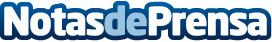 En verano 7 de cada 10 niños irán de campamentos ¿Cómo organizar la mochila y no perder nada?Marcaropa ayuda a los padres a identificar lo que llevarán en la mochila, para asegurar que los niños vuelvan a casa con todas sus cosas. La solución más amplia del mercado de etiquetas para marcar ropa y objetosDatos de contacto:Paloma Álvarez JariegoEtiquetas personalizadas para marcar la ropa y los objetos671541423Nota de prensa publicada en: https://www.notasdeprensa.es/en-verano-7-de-cada-10-ninos-iran-de Categorias: Educación Infantil Entretenimiento Ocio para niños http://www.notasdeprensa.es